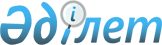 О приостановлении действия постановления Правительства Республики Казахстан от 4 ноября 2009 года № 1754
					
			Утративший силу
			
			
		
					Постановление Правительства Республики Казахстан от 2 марта 2010 года № 161. Утратило силу постановлением Правительства Республики Казахстан от 31 октября 2015 года № 870      Сноска. Утратило силу постановлением Правительства РК от 31.10.2015 № 870 (вводится в действие по истечении десяти календарных дней после дня его первого официального опубликования).      Правительство Республики Казахстан ПОСТАНОВЛЯЕТ:



      1. Приостановить действие постановления Правительства Республики Казахстан от 4 ноября 2009 года № 1754 "Об утверждении Правил организации проведения убоя сельскохозяйственных животных, предназначенных для последующей реализации" до 1 июня 2010 года.



      2. Министерству сельского хозяйства Республики Казахстан обеспечить контроль за соблюдением физическими и юридическими лицами требований законодательства Республики Казахстан в области ветеринарии по недопущению убоя сельскохозяйственных животных, предназначенных для последующей реализации без проведения предубойного ветеринарного их осмотра и послеубойной ветеринарно-санитарной экспертизы туш и органов.



      3. Акимам областей и городов Астаны, Алматы до 1 июня 2010 года в установленном законодательством Республики Казахстан порядке, обеспечить завершение строительства и ввод в эксплуатацию убойных площадок.



      4. Настоящее постановление вводится в действие по истечении десяти календарных дней после первого официального опубликования.      Премьер-Министр

      Республики Казахстан                       К. Масимов
					© 2012. РГП на ПХВ «Институт законодательства и правовой информации Республики Казахстан» Министерства юстиции Республики Казахстан
				